				2 Page CV Oct 2009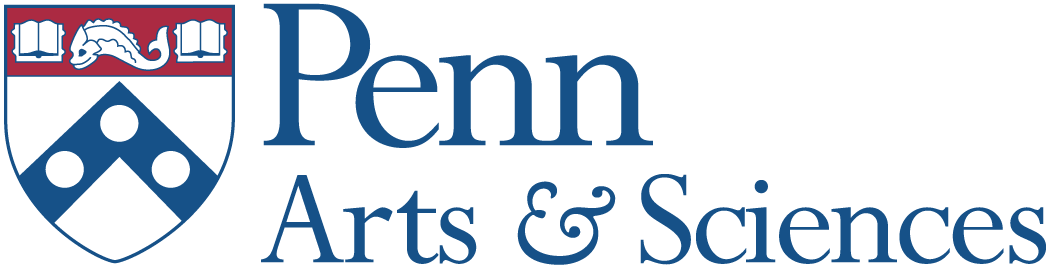 Brendan O'Leary: Political Scientist & Constitutional Advisor Lauder Professor of Political Science & Director of the Penn Program in Ethnic Conflict,  University of PennsylvaniaTel: 215-573-0645, E-mail: boleary@sas.upenn.eduCitizenship: Irish and European Union citizen. Permanent resident of the USA.Professional CareerUniversity of Pennsylvania,  2002 – London School of Economics & Political Science (1983-2003): Academic Governor (elected), Chair (Convenor) of the Government Dept  (elected), Professor of Political Science, previously Reader in Political Science, Senior Lecturer in Political Science, Lecturer in Public Administration. EducationLondon School of Economics & Political Science, Great BritainPhD: 	The Asiatic Mode of Production: Oriental Despotism, Historical Materialism, and Indian Historiography.  1988. Winner of the Robert McKenzie Memorial Prize. Thesis published as a book. Examiners: Profs. Ernest Gellner (Cambridge) and Nicos Mouzelis (LSE).Oxford University, Keble College, Great BritainBA:  	Philosophy, Politics and Economics, First Class Honors, 1981. Winner Open Scholarship, 1977-81.President of the JCR (elected).Prizes  & CertificatesRobert McKenzie Memorial Prize, PhD (1988).  European Consortium for Political Research Summer School on Data Analysis, Essex University (1982). Open scholarship, Keble College, Oxford University (1977-1981).Production Management Course,  N.I.  Manpower Services (1977).  Winner, Queen’s University Belfast/ Northern Bank Northern Ireland  Schools Debating Competition  (Pairs, 1975). Winner,  Best Individual Speaker, Irish Times / Trinity College,  Dublin University,  All-Ireland Schools Debating Competition (1975).Teaching experience : Twenty six years of PhD supervision and examining, MA/MSc teaching, and BA/BSc teaching. Administrative experience: Director of the University of Pennsylvania Program in Ethnic Conflict, 2007-, Director of the Solomon Asch Center for the Study of Ethnopolitical Conflict, 2002-7. Academic Governor (elected) and Member of Governing Council of LSE, 2000-1. Convenor (Head or Chair) of the Government Department, LSE, elected 1998-2001, responsible for academic leadership in research, appointments, mentoring, personnel planning, and the budget. Extensive constitutional and political advisory experience, especially on power-sharing, cabinet systems, electoral systems, and minority rights. Professional memberships: American Political Science Association, Association for the Study of Nationalities, International Political Science Association, International Studies Association, and Irish Political Studies Association.Major external academic work: Appointments Panel for the President of the University of Kurdistan-Hewler 2009; Member of the International Social Sciences and Historical Research Board of Ireland (2007-9); Advisory Council of the Institute of Commonwealth Studies, University of London, (1999-2001); External Examiner:  at University College Dublin (1997-9); University of Edinburgh (1997-9); and Dublin City University (1994-7).Editorial board memberships: Democratiya, 2007-; Ethnic and Racial Studies, 1989-97; International Journal of Diversity in Organizations, Communities and Nations, International Advisory Board, 2003-; Irish Information Partnership, 1989-91; JEMIE; Ethnopolitics, 2001-, Nationalism and Ethnic Politics, 2005-; Nations and Nationalism, 1994-2003; Peace and Conflict Studies,  2002-; Penn Journal of International Law, 2007-; Journal editor: Public Administration, Jt. Editor, 1988-89; LSE Quarterly, Co-editor, 1988-89; Politics, Commissioning Editor & Editorial Board, 1985-88.External advisory workSenior Advisor on Power-Sharing, Standby Team of the Mediation Support Unit, United Nations, supported by the Norwegian Refugee Council 2009-10International constitutional advisor to the Kurdistan National Assembly and Kurdistan Regional Government, 2004-9, responsible for advice on federalism, power-sharing, electoral systems, rights of nationalities and religious communities.Interdisciplinary Center on Minority Protection, Erasmus University of Rotterdam, International Advisory Board Member, 2009-.Trustee of International Alert, London, 2005-Consultant to the UNDP Human Development Report (2004) Culture and LibertyConsultant to Department of International Development (UK), responsible for advising on power-sharing, coalition formation and electoral systems, Nepal (2007); and for advising on the management of coalition governments, KwaZulu Natal, Republic of South Africa (2000-1).Consultant to European Union and UN project on Reconstructing Somalia (1995-9), responsibility for power-sharing, federalism, human rights, and electoral systems.  Co-drafter of Constitutional Charter for the State of Puntland, Somalia.Irish peace process activities (1987-): Political Advisor to Dr Marjorie Mowlam MP, Shadow Secretary of State for Northern Ireland, and to Kevin McNamara MP, Shadow Secretary of State for Northern Ireland (1987-1996/7), advising on all matters affecting constitutional politics, and proposed power-sharing arrangements. Policy Advisor to the British Labour Party (1987-8-1996-7); Informal Advisor to Americans promoting peace in Ireland (1993-); Author of multiple constitutional and policy memoranda to Parties and Governments (1994-); Submission to Patten Commission, meeting with Mr Patten, testimony on Patten Report to the Helsinki Commission before the US House of Representatives  (1998-2000); Guest at the US White House (March 17 1998, May 24-26 1995, March 17 1994); Occasional participant in the British-Irish Association (1990-99).Broadcasting and journalism: Regular broadcaster for BBC Radio 4’s Analysis program (1992-2000) - highlights include being a presenter and writer of 10 radio documentaries.  Regular broadcaster on British, Irish, American, European, and Japanese networks, especially on British, Irish, and Iraqi politics.  Regular writer of op-eds and articles writer for newspapers and magazines, including   Dissent (New York), Financial Times (London), Fortnight (Belfast), Globe & Mail (Canada), Guardian (London), IlSol-24Ore (Italy), Independent (London), Irish Independent (Dublin), Irish News (Belfast), Irish Times (Dublin), Los Angeles Times, Pennsylvania Gazette, Philadelphia Inquirer, Scotsman (Edinburgh), Sunday Business Post (Dublin), Sunday Press (Dublin), Sunday Tribune (Dublin), Washington Times.Current Research interests:Power-sharing systems, especially in consociations and pluralist federations.  Nationalism:  national and ethnic conflict-regulation; national self-determination.  National, ethnic and communal violence.  Democracy, democratization and electoral systems. Constitutional design. Iraq’s constitutional process. Irish peace process. Theocracies. Publications: For full details of publication see full academic CV, available at: http://www.polisci.upenn.edu/ppec/fellows/oleary/home.htmlBooks (19)Books (19)Articles & Chapters (333)Articles & Chapters (333)Articles & Chapters (333)Articles & Chapters (333)Articles & Chapters (333)Op-eds & Magazine EssaysAuthored & Co-authored8Edited and Co-edited11Academic Journals57Academic Presses75Miscellaneous15Short Reviews67Encyclopedia Articles11991